PREDLOGZAKONO IZMJENAMA I DOPUNAMA ZAKONA O UNUTRAŠNJOJ TRGOVINIČlan 1U Zakonu o unutrašnjoj trgovini („Službeni list CG", br. 49/08 i 38/19) mijenja se član 1 i glasi:"Ovim zakonom uređuje se unutrašnja trgovina (u daljem tekstu: trgovina), uslovi i oblici vršenja trgovine, evidencija roba koje su predmet trgovine, evidencija lica koja se bave trgovinom, praćenje stanja na tržištu u pogledu snadbjevenosti i cjenovne politike i nadzor nad primjenom ovo zakona."Član 2U članu 2 poslije riječi "prodaja robe” brišu se riječi "i vršenje trgovinskih usluga”.Član 3Brišu se članovi 4 i 5.Član 4 U članu 7 poslije riječi ”trgovina na malo” brišu se riječi "i kao pružanje trgovinske usluge".Član 5 Brišu se članovi 21 do 29.Član 6   U članu 31 stav 2 mijenja se i glasi: Uslove iz stava 1 tačka 1 ovog člana kao i vrste prodajnih objekata propisuje ministarstvo.”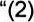   Član 7 U članu 33 stav 6 mijenja se i glasi:"Sadržinu i način podnošenja prijave o početku obavljanja djelatnosti trgovine, sadržinu obavještenja iz st. 2 i 3 ovog člana i registra priiave trgovine propisuje Ministarstvo.”Član 8 U članu 35a briše se stav 3.Član 9Poslije člana 37 dodaje se novi član 37a koji glasi:                                                                 “Član 37aMinistarstvo će kroz kvartalne izvještaje i na zahtjev obavještavati Vladu Crne Gore o snadbjevenosti tržišta pojedinim proizvodima.Sadržinu Informacije iz stave 1 ovog člana propisuje Ministarstvo."Član 10             Poslije člana 46c dodaje se novi član koji glasi:“Član 46d             Podzakonski akti za sprovođenje ovog zakona donijeće se u roku od tri mjeseca od dana stupanja na snagu ovog zakona.”Član 11      Ovaj zakon stupa na snagu danom objavljivanja u "Službenom listu Crne Gore”.